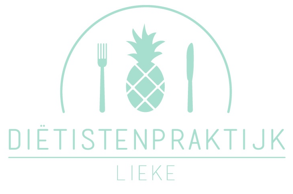 Verwijsbrief dieetbehandelingCliëntgegevens*Naam			……………………………………………………………………………………………………………Adres			……………………………………………………………………………………………………………			……………………………………   ……………………………………………………………………Telefoonnummer	……………………………………………………………………………………………………………Geboortedatum	……………………………………………………………………………………………………………Zorgverz./polisnr.	……………………………………………………………………………………………………………BSN			……………………………………………………………………………………………………………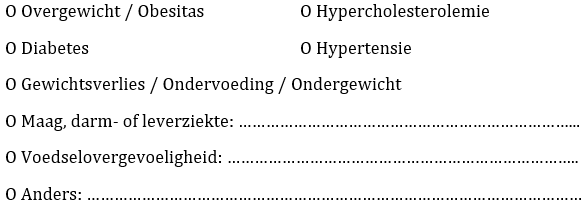 Diagnose* Reden verwijzing*	……………………………………………………………………………………………………………Medicatie		……………………………………………………………………………………………………………			……………………………………………………………………………………………………………Bijzonderheden	……………………………………………………………………………………………………………			……………………………………………………………………………………………………………Huisbezoek geïndiceerd		O Ja		O NeeOnderzoekgegevens (eventueel)Tot. Cholesterol	…………………………… mmol/l	Bloeddruk	…………………………… mmHgLDL			…………………………… mmol/l	Bloedgluc. N	…………………………… mmol/l HDL			…………………………… mmol/l	HbA1c		…………………………… mmol/lTriglyceriden		…………………………… mmol/l	(IgG) tTGA/EMA	……………………………Anders			……………………………………………………………………………………………………………Gegevens verwijzer* (stempel/sticker)Naam arts		……………………………………………………………………………………………………………Adres			……………………………………………………………………………………………………………			………………………………………    …………………………………………………………………Telefoonnummer	……………………………………………………………………………………………………………Email			……………………………………………………………………………………………………………Datum*	…………………………………	Handtekening*	…………..……………………………..* = verplicht